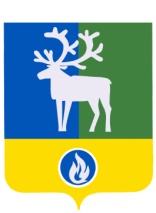 проект                                                                БЕЛОЯРСКИЙ РАЙОН                                             ХАНТЫ-МАНСИЙСКИЙ АВТОНОМНЫЙ ОКРУГ – ЮГР                  АДМИНИСТРАЦИЯ БЕЛОЯРСКОГО РАЙОНАПОСТАНОВЛЕНИЕот                   2017 года                                                                                                   №                                                                                                      О внесении изменений в приложение к постановление администрации Белоярского района от 11 ноября 2013 года № 1627В  соответствии с Федеральным  законом  № 210-ФЗ от 27 июля 2010 года «Оборганизации предоставления государственных и муниципальных услуг», Распоряжение Правительства РФ от 17.12.2009 N 1993-р «Об утверждении сводного перечня первоочередных государственных и муниципальных услуг, предоставляемых в электронном виде» и постановлением Администрации Белоярского района № 1381 от     30 сентября 2010 года «О Порядке разработки и утверждения административных регламентов предоставления муниципальных услуг» п о с т а н о в л я ю:1. Внести в постановление администрации Белоярского района от 11 ноября 2013 года  № 1627 «Об утверждении административного регламента предоставления муниципальной услуги «Принятие документов, а также выдача решений о переводе или об отказе в переводе жилого помещения в нежилое помещение или нежилого помещения в жилое помещение» (далее – постановление) следующие изменения:1) наименование постановления администрации Белоярского района от 11 ноября 2013 года  № 1627 «Об утверждении административного регламента предоставления муниципальной услуги «Принятие документов, а также выдача решений о переводе или об отказе в переводе жилого помещения в нежилое помещение или нежилого помещения в жилое помещение» изложить в следующей редакции: «Об утверждении административного регламента предоставления муниципальной услуги «Принятие документов, а также выдача решений о переводе или об отказе в переводе жилого помещения в нежилое или нежилого помещения в жилое помещение»;2) пункт 1 постановления изложить в следующей редакции: «1. Утвердить прилагаемый Административный регламент предоставления муниципальной услуги «Принятие документов, а также выдача решений о переводе или об отказе в переводе жилого помещения в нежилое или нежилого помещения в жилое помещение».;2. Внести в приложение «Административный регламент предоставления муниципальной услуги «Принятие документов, а также выдача решений о переводе или об отказе в переводе жилого помещения в нежилое или нежилого помещения в жилое помещение» к постановлению следующие изменения:  1) наименование административного регламента изложить в следующей редакции: «Административный регламент предоставления муниципальной услуги «Принятие документов, а также выдача решений о переводе или об отказе в переводе жилого помещения в нежилое или нежилого помещения в жилое помещение»;2) пункт 1.1. раздела I «Общие положение» изложить в следующей редакции:                            « 1.1. Предмет регулирования Административного регламента Административный регламент предоставления муниципальной услуги «Принятие документов, а также выдача решений о переводе или об отказе в переводе жилого помещения в нежилое или нежилого помещения в жилое помещение" (далее - Административный регламент) регулирует отношения, связанные с выдачей решений о переводе или об отказе в переводе жилого помещения в нежилое или нежилого помещения в жилое помещение (далее - муниципальная услуга), устанавливает сроки и последовательность административных процедур (действий) управления жилищно-коммунального хозяйства администрации Белоярского района (далее - Управление), а также порядок его взаимодействия с заявителями, органами государственной власти, учреждениями и организациями при предоставлении муниципальной услуги.»;3) пункт 2.1 раздела II «Стандарт предоставления муниципальной услуги» изложить в следующей редакции: «2.1. Наименование муниципальной услуги: принятие документов, а также выдача решений о переводе или об отказе в переводе жилого помещения в нежилое или нежилого помещения в жилое помещение.»;    4)  гриф  приложения  1   административного   регламента   изложить   в    следующей редакции: «Приложение № 1к Административномурегламенту предоставления муниципальной услуги«Принятие документов, а также выдача решенийо переводе или об отказе в переводе жилого помещенияв нежилое или нежилого помещенияв жилое помещение»;5) гриф  приложения  2   административного    регламента    изложить   в    следующей редакции: «Приложение № 2к Административномурегламенту предоставления муниципальной услуги«Принятие документов, а также выдача решенийо переводе или об отказе в переводе жилого помещенияв нежилое или нежилого помещенияв жилое помещение»;     6) наименование приложения 2 административного регламента изложить в следующей редакции: «БЛОК-СХЕМА ПРЕДОСТАВЛЕНИЯ МУНИЦИПАЛЬНОЙ УСЛУГИ «ПРИНЯТИЕ ДОКУМЕНТОВ, А ТАКЖЕ ВЫДАЧА РЕШЕНИЙ О ПЕРЕВОДЕ ИЛИ ОБ ОТКАЗЕ В ПЕРЕВОДЕ ЖИЛОГО ПОМЕЩЕНИЯ В НЕЖИЛОЕ ИЛИ НЕЖИЛОГО ПОМЕЩЕНИЯ В ЖИЛОЕ ПОМЕЩЕНИЕ». 3. Опубликовать     настоящее    постановление    в    газете    «Белоярские     вести. Официальный выпуск».4. Настоящее постановление вступает в силу после его официального опубликования.5. Контроль за выполнением постановления возложить на первого заместителя главы Белоярского района  Ойнеца А.В.Глава Белоярского района                                                                                       С.П.Маненков